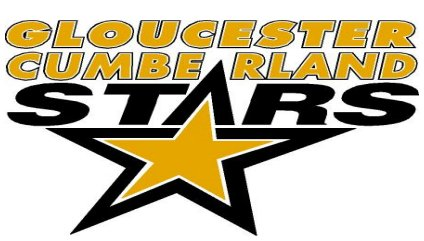 <INSERT DATE>Dear <INSERT NAME>Re: Girls Minor Hockey Support for the <INSERT SEASON> SeasonWe are contacting you on behalf of the Gloucester Cumberland Girls Hockey Association “<INSERT TEAM NAME>”. In case you may not be familiar with us, the GCGH is a non-profit minor hockey association that is dedicated to the athletic and personal development of young female athletes in the Gloucester Cumberland area.The success of our program is greatly dependent upon the leadership of the local business community. Business contributions allow us to continue to assist these young people to develop as individuals through the pursuit of athletic excellence. We are sure you would agree that athletics are an excellent way to reinforce the importance of positive values to provide a foundation for our youth to become responsible individuals within your community.Financial contributions are utilized to fund our program in a variety of ways. Some examples would be such things as purchasing practice jerseys, equipment or assisting us with tournament fees. Corporate support goes a long way to eliminate economic borders and by doing so we are able to create opportunities for kids that may not have had that chance. Your assistance also allows us to attend a number of competitive tournaments across Ontario and allow these kids to experience and understand the differences they may encounter. In addition, our attendance at these type of tournaments is quite often reciprocated which brings additional travel dollars back to our community. The opportunity to represent a competitive team from the Gloucester Cumberland area all across Ontario also provides these girls with an acute awareness of their community and the responsibility that goes with doing so in a responsible and respectful manner. Your leadership can assist us to continue to do so.We currently have a number of sponsorship options for your consideration. They are listed on the following page. Please feel free to contact one of the people undersigned. We certainly hope you decide to participate. Thank you in advance for your consideration.Sponsorship Options$100 – BRONZE:Sponsor recognition/listing on team web site sponsors’ page with hyperlink to sponsor’s web site (includes sponsor logo, address, web site, e-mail and telephone contact information)Sponsor recognition on team letterhead – included on all team correspondenceBusiness name bar placed on the back of the girl’s hockey jersey: $100 each$250 – SILVER:Sponsor recognition/listing on team web site sponsors’ page with hyperlink to sponsor’s web site (includes sponsor logo, address, web site, e-mail and telephone contact information)Sponsor recognition on team letterhead –included on all team correspondenceBusiness name bar placed on the back of the girl’s hockey jersey: $100 eachCommemorative team photo and plaque with sponsor acknowledgment$500 – GOLD:Sponsor recognition/listing on team web site sponsors’ page with hyperlink to sponsor’s web site (includes sponsor logo, address, web site, e-mail and telephone contact information)Sponsor recognition on team letterhead –included on all team correspondenceCommemorative team photo and plaque with sponsor acknowledgmentBusiness name bar placed on the back of the girl’s hockey jersey: $100 eachSponsor name recognition on team banner displayed at all team events, league games and tournaments (Team banner is prominently displayed at all local and out of town games)$1000 – TITANIUM:Sponsor recognition: Identified as major sponsor on Team website sponsors’ page with hyperlink to sponsor’s web site (includes sponsor logo, address, website, e-mail and telephone contact information). Business name bar placed on the back of the girl’s hockey jersey: $100 each Identified as major sponsor on all team correspondence including such things as raffle tickets and other fundraisers.Commemorative team photo and plaque with sponsor acknowledgmentIdentified as major sponsor on Team banner with prominent display of company name. (Team banner is prominently displayed at all local and out of town games)